Freedom of Information Request You asked for the following information from the Ministry of Justice (MoJ):Under the freedom of Information FOI 2000 with regards to the DPA 1998; i kindly require breakdown of costs for the legal aid given to Gupta LawYour request has been handled under the FOIA.I can confirm that the MoJ holds the information that you have requested and I have provided it below:Breakdown of costs for the legal aid given to Gupta Law, 2005 to September 2016Legal Help:Representing a total volume of 429 claims:You may be interested to note that the firm you have enquired about no longer have a legal aid contract. For the avoidance of doubt, the payment information from 2016 relates to an historic matter/matters where the position as to costs was not finalised until sometime after the relevant case/s concluded.  You can find a list of current legal aid providers at https://www.gov.uk/government/publications/directory-of-legal-aid-providers.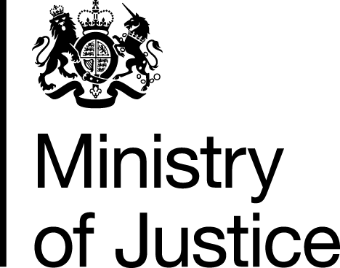 Our Reference: 109244January 2017Year payment madeYear payment madeTotal value (£)20052005             71,571 20062006             34,214 20072007             48,151 Civil representation:Representing a total volume of 18 cases:Civil representation:Representing a total volume of 18 cases:Civil representation:Representing a total volume of 18 cases:Year payment madeTotal value (£)Total value (£)2005               2,595                2,595 2006             36,375              36,375 2007             13,755              13,755 2008             31,660              31,660 2009                   705                    705 2016               3,264                3,264 